«Мирись-мирись, больше не дерись»: что делать, если ребёнок дерется в ДОУ?Социализация ребёнка – одна из важных основ для гармоничного формирования личности. Но всегда ли это проходит гладко? Родители переживают за своего малыша: удачно ли пройдёт его день, не обидят ли его другие дети в группе? Но что делать, если ребёнок оказывается по другую сторону ситуации: не его обижают, а наоборот – он.В возрасте от 1,5 до 3 лет родители частенько сталкиваются с маленькими драчунами: в игре не поделился игрушкой, случайно оттолкнул другого, зарядил игрушкой по лицу, а воспринимает всё как игру. Такое систематическое поведение входит в привычку, ребёнок воспринимает такую манеру поведения адекватной и в дальнейшем ею пользуется. !Важно помнить, что дети дерутся в 2-3 года из-за того, что еще плохо говорят и не могут словами что-то объяснить/ попросить/ отстоять свои права. Также в этом возрасте не развит самоконтроль,  коммуникативные навыки тоже только формируются.Как разобраться в данной ситуации? Что рекомендуют педагоги-психологи:нельзя игнорировать данную ситуация, спускать на нет; так вы признаёте, что так можно себя вести;нельзя бить в ответ – агрессия порождает ещё большую агрессию. И дальше малыш оценивает всё с позиции силы;важно дать однозначно негативную оценку того, что происходит, сказать «нельзя» недовольным твёрдым голосом;согласованность: реакция всех членов семьи должна быть одинаковой. Только тогда драки будут восприниматься однозначно негативно;терпение: помните о желанной цели, будьте готовы к тому, что с первого раза не сработает, и ребёнку нужно будет, чтобы вы повторили свои действия несколько или несколько десятков раз. Дайте ребёнку новую модель поведения. Иногда малышу трудно словами выразить свои чувства. Если ребенок 2 лет бьет детей - помогите ему. Научите его более цивилизованным способом выражать свои эмоции, например: «Нельзя бить мальчика. Ему больно. Он не дал тебе игрушку, ты злишься. Покажи, как ты сердишься. Давай топнем ногой, скажем «ай-яй-яй», погрозим пальцем. Вот как ты злишься!».Если ребенок 2 лет бьет детей, расскажите ему сказку, в которой будет похожий на него драчливый персонаж, и обсудите его поведение с ребёнком. Можно сделать это с помощью наводящих вопросов «Тигрёнок ударил зайчика. Хорошо поступил тигрёнок или плохо?», «хочется ли зверям дружить с тигрёнком, который дерётся? Почему?».Ребёнку до 3 лет будет непросто отвечать на такие вопросы – более младшим детям родители сами задают их и сами же отвечают. Таким образом формируется система координат «хорошо - плохо», основанная на понимании, а не на наказаниях или запугивании.Если ваш ребенок 2 лет бьет детей, вы соблюдаете все правила, а результат не радует или не появляется даже спустя несколько недель – зайдите к психологу - вы получите более индивидуальный подход и сможете вместе со специалистом разобраться в причинах агрессивного поведения своего ребенка.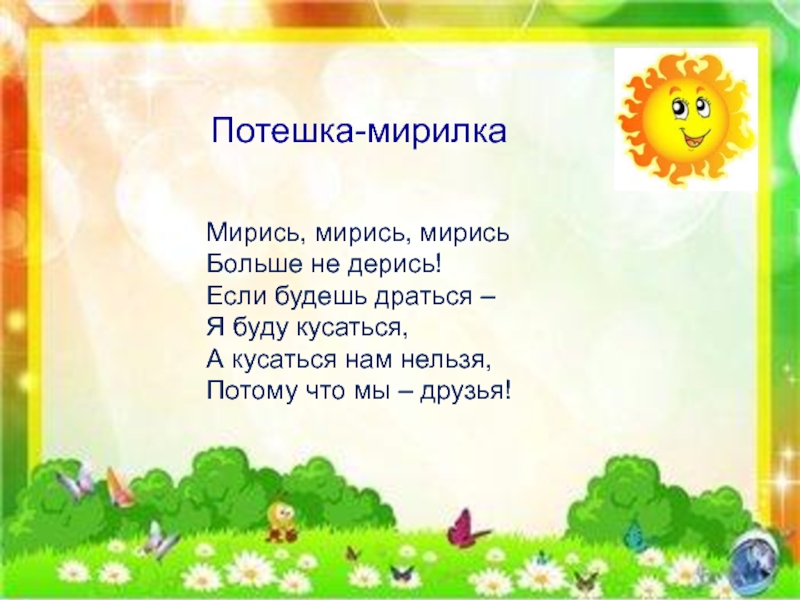 